Correção das atividades de Matemática – dos dias 17 a 21 de Agosto5º Ano D – Profª. SimoniEMAI: Atividade 7.5–  pintando frações . Pág. 53;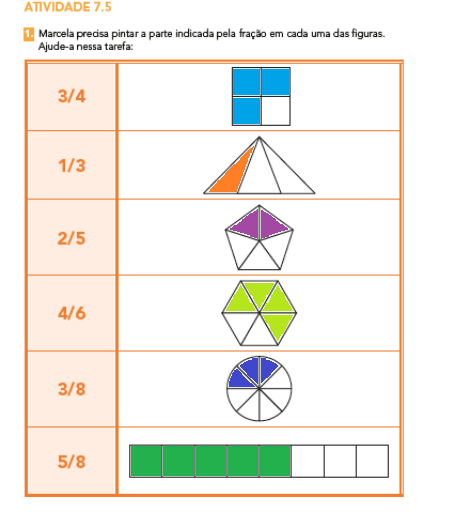 EMAI: Atividade 7.6–  frações . Pág. 54;Somente nas figuras A, B e C. Para verificar se esta correto, basta dividir a quantidade total por 3.Apostila aprender sempre. Pág.3 a 5;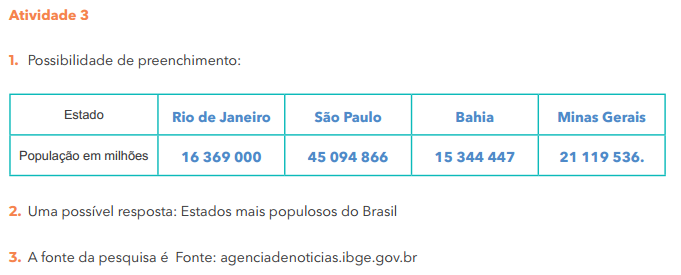 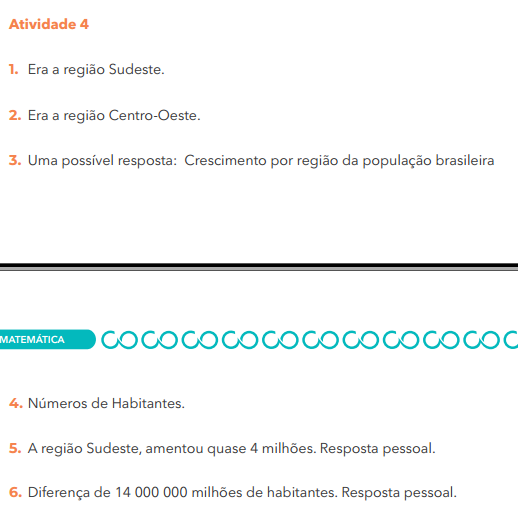 CiênciasLivro didático, pág. 126 a 129  – A importância da preservação dos mananciais/mata ciliar;Somente LeiuraGeografiaLivro didático, pág. 244 e 245  – A busca por melhores condições de vida..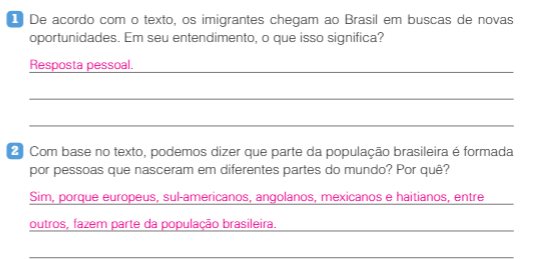 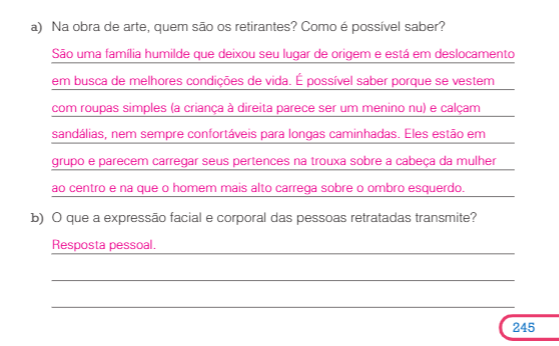 